AVISO DE AUDIENCIA PÚBLICA
y
AVISO DE DISPONIBILIDAD

Para una versión española de este aviso de audiencia, visite www.adeca.alabama.gov. Para traducciones al español de los documentos mencionados en este aviso, escriba al Departamento de Alabama de Asuntos Económicos y de la Comunidad, PO Box 5690, Montgomery, Alabama 36103-5690, o por correo electrónico Shabbir.olia@adeca.alabama.gov.

Primera enmienda sustancial del estado de Alabama al quinquenio 2020-2024 Plan consolidado y primera enmienda sustancial a los planes de acción anuales PY2020 para los programas CDBG, ESG y HOPWA, y Plan de participación ciudadana revisado 2020

En nombre del Estado de Alabama, el Departamento de Asuntos Económicos y Comunitarios de Alabama (ADECA) y AIDS Alabama han desarrollado la Primera Enmienda Sustancial al Plan Consolidado de Cinco Años para los Años del Programa 2020-2024 para el Programa de Subsidios Globales de Desarrollo Comunitario (CDBG). ), el Programa de Subvenciones para Soluciones de Emergencia (ESG), el Programa de Oportunidades de Vivienda para Personas con SIDA (HOPWA), el Programa de Asociaciones de Inversión en Vivienda (HOME) y el Programa de Fondo Fiduciario de Vivienda (HTF). ADECA también ha desarrollado la Primera Enmienda Sustancial a los Planes de Acción Anuales de un año PY2020 para el Programa CDBG y el Programa ESG, y AIDS Alabama ha desarrollado la Primera Enmienda Sustancial al Plan de Acción Anual PY2020 para el Programa HOPWA. En conjunto, las primeras enmiendas sustanciales a estos planes resumen las necesidades dentro del estado para prevenir, prepararse y responder a la pandemia de COVID-19, y contienen estrategias para satisfacer esas necesidades utilizando fondos federales otorgados por el Departamento de Vivienda y Desarrollo Urbano de EE. UU. (HUD) de la Ley de Ayuda, Alivio y Seguridad Económica para el Coronavirus (Ley CARES) que fue aprobada por el Congreso y promulgada por el presidente Trump el 27 de marzo de 2020 para financiar el CDBG-CV, ESG-CV y HOPWA-CV Programas. Específicamente, estas primeras enmiendas sustanciales a estos planes describen cómo las entidades elegibles pueden acceder a la financiación a través de los programas CDBG-CV, ESG-CV y HOPWA-CV para abordar esas necesidades. El estado de Alabama llevará a cabo una audiencia pública virtual para discutir las primeras enmiendas sustanciales propuestas al plan quinquenal y los planes anuales para abordar los programas CDBG-CV, ESG-CV y HOPWA-CV en la fecha, hora, y ubicación que se muestra a continuación:
Fecha: miércoles 4 de noviembre de 2020
Hora: 9:30 AM a 12:30 PM
Lugar: a través de una conferencia telefónica de WebEx según las siguientes instrucciones:
Toque para unirse desde un dispositivo móvil (solo asistentes)
+ 1-415-655-0001`` 1332325071 ## Peaje en EE. UU.
Únase por teléfono + 1-415-655-0001 Números de llamadas internacionales de peaje de EE. UU.
Únase desde una aplicación o sistema de video Marque 1332325071@algov.webex.com También puede marcar 173.243.2.68 e ingresar su número de reunión
Únase mediante Microsoft Lync o Microsoft Skype for Business
marque 1332325071.algov@lync.webex.com
Número de reunión (código de acceso): 133232 5071
Contraseña de reunión: VRbwZjS5M55

El propósito de esta audiencia pública será proporcionar información sobre la Ley CARES de los programas CDBG-CV, ESG-CV y HOPWA-CV y recibir comentarios de las partes interesadas. El Estado planea discutir (1) las cantidades de fondos disponibles bajo los programas CDBG-CV, ESG-CV y HOPWA-CV, (2) la gama de actividades que pueden ser financiadas y (3) otros detalles administrativos. Las siguientes prioridades del programa serán aplicables para el Programa CDBG-CV: Actividades del programa que incluyen instalaciones y servicios esenciales, y las actividades de desarrollo económico que están diseñadas para prevenir, prepararse y responder a la pandemia de COVID-19 mientras también se mantiene el CDBG. El programa estableció los requisitos ambientales, de no discriminación, de vivienda justa y de no discriminación al implementar dichas actividades. Para el programa ESG-CV: La prioridad es brindar asistencia de alquiler para prevenir la falta de vivienda y realojar a las personas sin hogar para prevenir, prepararse y responder a la pandemia de COVID-19. Para el programa HOPWA-CV: Las prioridades son la asistencia para el alquiler, las operaciones de vivienda y los servicios de apoyo para mantener a las personas con VIH / SIDA en una vivienda estable y en atención médica para prevenir, prepararse y responder a la pandemia de COVID-19.
Los borradores de estas Primeras Enmiendas Sustanciales a estos Planes se pueden ver en línea en www.adeca.alabama.gov o en la oficina de ADECA en 401 Adams Avenue, Room 500, Montgomery, Alabama 36104, a partir del miércoles 4 de noviembre de 2020. El Audiencia pública Los asistentes a la llamada de WebEx y las partes interesadas pueden ofrecer comentarios públicos durante esta llamada de audiencia pública y / o enviar comentarios por escrito al estado. Los comentarios escritos deben recibirse en la oficina de ADECA a más tardar el martes 10 de noviembre de 2020. Dichos comentarios deben dirigirse al Sr. Shabbir Olia, ADECA, P.O. Box 5690, Montgomery, AL 36103-5690, o por correo electrónico a shabbir.olia@adeca.alabama.gov. ADECA solicita que para mantener una lista de participantes identificados, todas las personas que participan en esta llamada de WebEx de audiencia pública deben preinscribirse con ADECA antes de las 12:00 del mediodía del martes 3 de noviembre de 2020 llamando a Teresa Nobles al (334) 242- 0492 o enviándole un correo electrónico a teresa.nobles@adeca.alabama.gov.
Incluido como parte de esta audiencia pública convocatoria de WebEx, pero inmediatamente antes del inicio de la audiencia pública para las primeras enmiendas sustanciales a estos planes, los representantes de ADECA llevarán a cabo una audiencia pública sobre el plan de participación ciudadana revisado 2020 del estado de Alabama / ADECA ( CPP) para proporcionar información general sobre el plan de ADECA para permitir que los ciudadanos participen en los procesos de desarrollo de los planes anuales del estado, enmiendas sustanciales a los planes, informes anuales y cualquier otro proceso de plan que deba ser llevado a cabo por ADECA para el HUD. programas financiados. El Estado / ADECA planea discutir (1) el estado del CPP actual del Estado, y (2) los cambios propuestos al CPP actual del Estado que permitirán la participación ciudadana y los procesos de comentarios públicos para los fondos de la Ley CARES otorgados por el Estado. Los participantes en esta parte de la audiencia pública de CPP de la llamada de WebEx y otras partes interesadas pueden ofrecer comentarios públicos durante esta parte de la audiencia pública de CPP de la llamada de WebEx y / o pueden enviar comentarios por escrito al estado / ADECA. Los comentarios escritos deben recibirse en la oficina de ADECA a más tardar el cierre de operaciones el martes 10 de noviembre de 2020. Dichos comentarios deben dirigirse al Sr. Shabbir Olia, ADECA, P.O. Box 5690, Montgomery, AL 36103-5690, o por correo electrónico a shabbir.olia@adeca.alabama.gov.
Esta llamada de WebEx será accesible para personas con discapacidades. Las personas con discapacidades o necesidades especiales que puedan requerir materiales, servicios o asistencia especiales para participar en la llamada deben comunicarse con la Sra. Nobles por teléfono, correo electrónico o por escrito a la dirección anterior del Sr. Olia antes de las 12:00 del mediodía. el martes 3 de noviembre de 2020.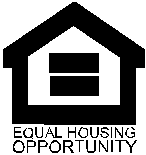 